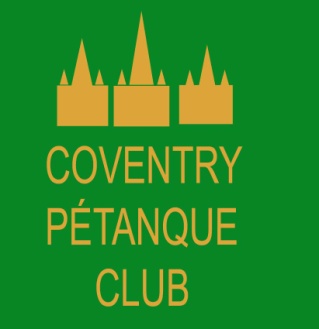 Coventry PC. Based at The Burnt Post Kenpas Highway CV3 6AWInvite you to the 5th Annual   Over 60s Open PairsTuesday May 13th. No membership requiredPre-registration essential No later than.Sunday May 11th.Sign in  9-30 to 9-45 with play starting at 10.00.Minimum of 5 games guaranteed for an entry fee of:£8.00 per team.Lots of prizes at the end of the dayFor pre-registration please contactReg Eburne on 02476463853 Call or text      07533129602Email :- regeburne@btinternet.com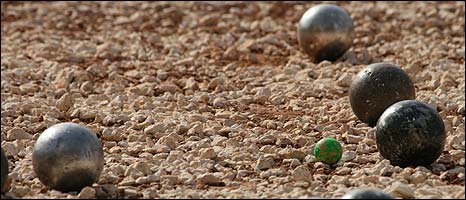 